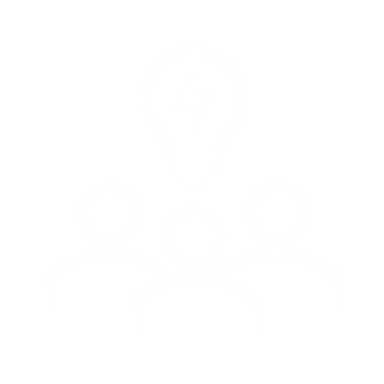 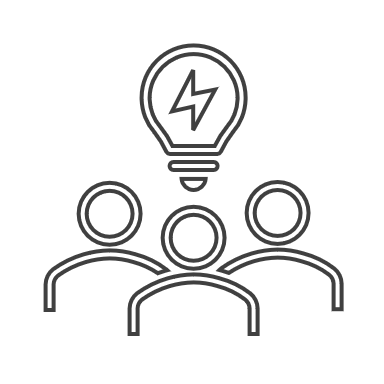  BRAINSTORMING session [ Company name] [team] [date]brainstorming Name Add a name for your brainstorming session – to reflect its purpose/ objective. e.g., ‘How Might We solve problem X ‘brainstorming objectiveState the objective of the brainstorming, e.g., ‘to generate at least 10 high-potential ideas as part of the product development process of x’. the problem spaceBriefly describe the problem that needs to be solved or the opportunity to be explored and help your participants get prepared to generate relevant ideas. preparation materialHelp your participants get prepared by providing a list of content to consume upfront. For example, articles or videos about the problem; statistics about the market and the competition; other attempts to solve the problem; the latest technologies that might be useful in solving the problem.list of participantsList the key participants and their areas of expertiseguidelines & processSummarize the process, describe the rules, and set the expectations and the success criteria for the brainstorming session. For example: No devices: explain the rational Idea assessment: explain how ideas will be processed and evaluatedWhat happens next: explain how ideas will be leveraged after the workshop